Приложение 1 УТВЕРЖДАЮДиректор МБОУ 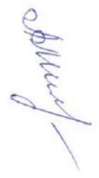 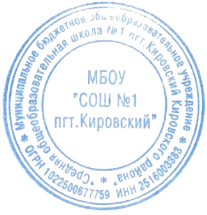 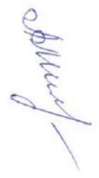 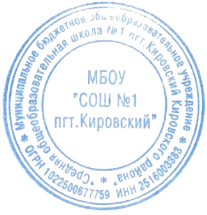 «СОШ №1 пгт. Кировский» 	/ Л.А. Милюк / ДОРОЖНАЯ КАРТА ПО РЕАЛИЗАЦИИ СИСТЕМЫ НАСТАВНИЧЕСТВА ПЕДАГОГИЧЕСКИХ РАБОТНИКОВ В МБОУ «СОШ № 1 пгт. Кировский»  В 2022 – 2023 УЧЕБНОМ ГОДУ№п/пМероприятиеМероприятиеФорма предоставлениярезультатаСрокиОтветственный1. Нормативно-правовое обеспечение введения системы наставничества1. Нормативно-правовое обеспечение введения системы наставничества1. Нормативно-правовое обеспечение введения системы наставничества1. Нормативно-правовое обеспечение введения системы наставничества1. Нормативно-правовое обеспечение введения системы наставничества1. Нормативно-правовое обеспечение введения системы наставничества1.1.1.1.Определение ответственных за введение системы наставничества молодых педагоговПриказ о закреплении ответственных за введение системы наставничестваАвгуст 2022Директор школы1.2.1.2.Разработка и утверждение «Дорожной карты по развитию системы наставничества в МБОУ «СОШ № 1»  в 2022/23 учебном году»«Дорожная карта по развитию системы наставничества МБОУ «СОШ № 1» в 2022/23 учебном  году»Май - август     2022Заместитель директора по УВР1.3.1.3.Разработка и утверждение Положения о наставничестве в школе; Положение об индивидуальном сопровождении молодого педагогаВнесение поправок в Положении о школе молодого педагога в школе«Положения о наставничестве в школе»;«Положение об индивидуальном сопровождении молодого педагога»;«Положении о школе молодого педагога в школе» (с изменениями)Май - август 2022Заместитель директора по УВР1.4.1.4.Разработка	и	утверждение Программы наставничества	МБОУ «СОШ № 1»«Программа наставничества	в	МБОУ «СОШ № 1» Приказ об утверждении программы наставничестваМай - август 2022Директор школы, Заместитель директора по УВР2. Организационно-методическое обеспечение введения системы наставничества2. Организационно-методическое обеспечение введения системы наставничества2. Организационно-методическое обеспечение введения системы наставничества2. Организационно-методическое обеспечение введения системы наставничества2. Организационно-методическое обеспечение введения системы наставничества2. Организационно-методическое обеспечение введения системы наставничества2.1.Выбор форм и программ наставничества исходя из потребностей школыВыбор форм и программ наставничества исходя из потребностей школы«Программа наставничества	в	МБОУ «СОШ № 1» Приказ об утверждении программы наставничестваМай - август 2022Директор школы, Заместитель директора по УВР2.2.Проведение педагогического совета, посвященного введению системы наставничества и разработке необходимых локальных актовПроведение педагогического совета, посвященного введению системы наставничества и разработке необходимых локальных актовПротокол	педагогического советаАвгуст 2022Заместители директора по УВР2.3.Формирование банка наставляемых: диагностика профессиональных дефицитов молодых педагогов; сбор дополнительной информации о запросах, наставляемых; анализ данных; формирование банка данных наставляемых.Формирование банка наставляемых: диагностика профессиональных дефицитов молодых педагогов; сбор дополнительной информации о запросах, наставляемых; анализ данных; формирование банка данных наставляемых.Аналитическая справка о профессиональных дефицитах молодых пе дагогов.База наставляемых.Август – сентябрь 2022Заместитель директора по УВР2.4.Формирование банка наставников: проведение собеседования среди потенциальных наставни- ков, желающих принять участие в программе наставничества; анализ результатов собеседования потенциальных наставников и со- поставление анкет с анкетами наставляемых; формирование банка наставников, формирование тандемов/групп.Формирование банка наставников: проведение собеседования среди потенциальных наставни- ков, желающих принять участие в программе наставничества; анализ результатов собеседования потенциальных наставников и со- поставление анкет с анкетами наставляемых; формирование банка наставников, формирование тандемов/групп.База наставников. Приказ	об	назначении наставниковАвгуст – сентябрь 2022Директор школы, Заместитель директора по УВР2.5.Проведение торжественного мероприятия для подведения итогов Программы	наставничестваи награждения лучших наставниковПроведение торжественного мероприятия для подведения итогов Программы	наставничестваи награждения лучших наставниковСценарий мероприятия, наградные документы, Приказ о награждении наставников за работуМай 2022Директор школы, Заместитель ди- ректора по УВР2.6.Проведение методических семинаров с наставниками и наставляемыми по организационным и методическим принципам осуществления наставничестваПроведение методических семинаров с наставниками и наставляемыми по организационным и методическим принципам осуществления наставничестваМетодические материалы по организации наставничества	для наставников и наставляемыхВ течение годаЗаместители директора по УВР2.7.Обучение наставников для работы с наставляемымиОбучение наставников для работы с наставляемымиУдостоверение,	сертификаты о прохожденииобученияВ течение годаЗаместители	ди- ректора по УВР2.8.Разработка методических материалов для сопровождения наставнической деятельностиРазработка методических материалов для сопровождения наставнической деятельностиМетодические материа лы по сопровождению наставнической деятельностиВ течение годаЗаместители	ди- ректор по УВР2.9.Организация	психолого- педагогической поддержки и сопровождения наставляемыхОрганизация	психолого- педагогической поддержки и сопровождения наставляемыхПроведенные тренинги,        консультацииВ течение годаПедагоги- психологи2.10.Организация работы в наставнических парах (группах). Регулярные встречи наставника и наставляемогоРегулярная обратная связь от участников программыОрганизация работы в наставнических парах (группах). Регулярные встречи наставника и наставляемогоРегулярная обратная связь от участников программыОрганизационное сопровождение наставниками  наставляемых.Наличие персонализиро ванных программ для наставнических пар (групп)В течение  годаЗаместители	ди- ректора по УВР2.11.Формирование банка успешных практик наставничества. Публи кация	результатов программы  наставничества, лучших наставников, кейсов на сайте школы  в разделе«Программа наставничества»Формирование банка успешных практик наставничества. Публи кация	результатов программы  наставничества, лучших наставников, кейсов на сайте школы  в разделе«Программа наставничества»Банк успешных практик Заполнение раздела сай та «Программа настав ничества»В течение годаЗаместители	ди- ректора по УВР2.12Организация обмена опыта междунаставникамиОрганизация обмена опыта междунаставникамиМастер-классы,	презентации, открытые занятияВ течениегодаЗаместители	ди-ректора по УВР2.13Трансляция лучших практик по реализации системы наставничества педагогических работников школы на мероприятиях разногоуровня (конференции, форумы, фестивали, конкурсы).Трансляция лучших практик по реализации системы наставничества педагогических работников школы на мероприятиях разногоуровня (конференции, форумы, фестивали, конкурсы).Удостоверение,	серти фикаты, дипломы и т.д.В течение годаЗаместители	ди- ректора по УВР3. Мониторинг реализации и оценки результатов реализации программ наставничества3. Мониторинг реализации и оценки результатов реализации программ наставничества3. Мониторинг реализации и оценки результатов реализации программ наставничества3. Мониторинг реализации и оценки результатов реализации программ наставничества3. Мониторинг реализации и оценки результатов реализации программ наставничества3. Мониторинг реализации и оценки результатов реализации программ наставничества3.1.Организация внутреннего мониторинга эффективности программы наставничеств; Анкетирование участников. Мониторинг личной удовлетворенности участием в программе.Организация внутреннего мониторинга эффективности программы наставничеств; Анкетирование участников. Мониторинг личной удовлетворенности участием в программе.Получены и проанализированы данные мониторинга – информационная справкаАпрель - май 2023Заместители директора по УВР3.2.Проведение итогового мероприя тия	по обмену	опыта	между наставникамиПроведение итогового мероприя тия	по обмену	опыта	между наставникамиМетодические	материа лыАпрель 2023Заместители	ди- ректора по УВР3.3.Подготовка аналитического отче та по результатам мониторинга внедрения целевой модели наставничестваПодготовка аналитического отче та по результатам мониторинга внедрения целевой модели наставничестваАналитический отчетМай 2023Заместители	ди- ректора по УВР4. Информационное обеспечение введения наставничества4. Информационное обеспечение введения наставничества4. Информационное обеспечение введения наставничества4. Информационное обеспечение введения наставничества4. Информационное обеспечение введения наставничества4. Информационное обеспечение введения наставничестваИнформирование педагогического сообщества образовательной организации о реализации Про-граммы наставничестваИнформирование педагогического сообщества образовательной организации о реализации Про-граммы наставничестваИюнь - ав- густ 2022Директор школы, Заместитель ди- ректора по УВР4.1.Создание и наполнение раздела«Программа наставничества» на сайте школыСоздание и наполнение раздела«Программа наставничества» на сайте школыНаличие на сайте раздела с содержательным наполнением о развитии системы наставничества педагогических работниковСентябрь 2022 и далее в течение годаЗаместители	ди- ректора по УВР4.2.Систематическое обновление информации о развитии системы наставничества педагогических работников школы на сайте школыСистематическое обновление информации о развитии системы наставничества педагогических работников школы на сайте школыНаличие на сайте разде- ла с систематическим обновлением содержа- нияВ течение годаЗаместители	ди- ректора по УВР